CHAPTER 715WATERCRAFT, SNOWMOBILES, AIRMOBILES AND ALL-TERRAIN VEHICLES(REPEALED)SUBCHAPTER 1WATERCRAFT(REPEALED)§7791.  Definitions(REPEALED)SECTION HISTORYPL 1979, c. 420, §1 (NEW). PL 1979, c. 543, §§64-66 (AMD). PL 1983, c. 819, §A29 (AMD). PL 1987, c. 196, §1 (AMD). PL 1989, c. 469, §1 (AMD). PL 1997, c. 540, §1 (AMD). PL 2001, c. 191, §1 (AMD). PL 2001, c. 434, §§A1,2 (AMD). PL 2003, c. 414, §A1 (RP). PL 2003, c. 414, §D7 (AFF). PL 2003, c. 614, §9 (AFF). §7792.  Commissioner's rule-making authority(REPEALED)SECTION HISTORYPL 1979, c. 420, §1 (NEW). PL 1979, c. 543, §67 (AMD). PL 1983, c. 588, §12 (AMD). PL 1985, c. 579, §§1,7 (AMD). PL 1989, c. 493, §51 (AMD). PL 1991, c. 301, §§2,3 (AMD). PL 1991, c. 784, §12 (AMD). PL 1991, c. 838, §§2-5 (AMD). PL 1993, c. 349, §§28-30 (AMD). PL 2001, c. 294, §6 (AMD). PL 2003, c. 414, §A1 (RP). PL 2003, c. 414, §D7 (AFF). PL 2003, c. 614, §9 (AFF). §7792-A.  Rules on operation of airmobiles(REPEALED)SECTION HISTORYPL 1979, c. 543, §68 (NEW). PL 2003, c. 414, §A1 (RP). PL 2003, c. 414, §D7 (AFF). PL 2003, c. 614, §9 (AFF). §7793.  Commissioner's powers and duties(REPEALED)SECTION HISTORYPL 1979, c. 420, §1 (NEW). PL 1985, c. 579, §§2,3,7 (AMD). PL 1997, c. 526, §14 (AMD). PL 2003, c. 414, §A1 (RP). PL 2003, c. 414, §D7 (AFF). PL 2003, c. 614, §9 (AFF). §7793-A.  Collection by commissioner(REPEALED)SECTION HISTORYPL 1989, c. 588, §C1 (NEW). PL 1991, c. 586, §1 (AMD). PL 1997, c. 24, §I4 (AMD). PL 2003, c. 414, §A1 (RP). PL 2003, c. 414, §D7 (AFF). PL 2003, c. 614, §9 (AFF). §7793-B.  Original registration defined(REPEALED)SECTION HISTORYPL 1989, c. 588, §C1 (NEW). PL 2003, c. 414, §A1 (RP). PL 2003, c. 414, §D7 (AFF). PL 2003, c. 614, §9 (AFF). §7793-C.  Payment of sales or use tax a prerequisite to registration(REPEALED)SECTION HISTORYPL 1989, c. 588, §C1 (NEW). PL 1989, c. 878, §A36 (AMD). PL 2003, c. 414, §A1 (RP). PL 2003, c. 414, §D7 (AFF). PL 2003, c. 614, §9 (AFF). §7793-D.  Certificates to be forwarded to the State Tax Assessor(REPEALED)SECTION HISTORYPL 1989, c. 588, §C1 (NEW). PL 1991, c. 586, §2 (RPR). PL 2003, c. 414, §A1 (RP). PL 2003, c. 414, §D7 (AFF). PL 2003, c. 614, §9 (AFF). §7793-E.  Collection by State Tax Assessor(REPEALED)SECTION HISTORYPL 1989, c. 588, §C1 (NEW). PL 1991, c. 586, §3 (AMD). PL 2003, c. 414, §A1 (RP). PL 2003, c. 414, §D7 (AFF). PL 2003, c. 614, §9 (AFF). §7794.  Certificate of number(REPEALED)SECTION HISTORYPL 1979, c. 420, §1 (NEW). PL 1979, c. 543, §§69,70 (AMD). PL 1979, c. 720, §§1,2 (AMD). PL 1983, c. 92, §§B-1-3 (AMD). PL 1983, c. 572, §§1-3,12 (AMD). PL 1983, c. 632, §§A1,A2,B1, B7 (AMD). PL 1983, c. 866, §§B1,B3 (AMD). PL 1985, c. 579, §§4,5,7 (AMD). PL 1989, c. 493, §§52,53 (AMD). PL 1989, c. 913, §B11 (AMD). PL 1995, c. 695, §§1,2 (AMD). PL 1997, c. 24, §§I5,6 (AMD). PL 1997, c. 324, §7 (AFF). PL 1997, c. 324, §§1,2 (AMD). PL 2001, c. 294, §§7,8 (AMD). PL 2003, c. 414, §A1 (RP). PL 2003, c. 414, §D7 (AFF). PL 2003, c. 614, §9 (AFF). §7794-A.  History of ownership(REPEALED)SECTION HISTORYPL 1983, c. 819, §A30 (NEW). PL 2003, c. 414, §A1 (RP). PL 2003, c. 414, §D7 (AFF). PL 2003, c. 614, §9 (AFF). §7794-B.  Lake and river protection sticker(REPEALED)SECTION HISTORYPL 2001, c. 434, §A3 (NEW). PL 2001, c. 626, §1 (AMD). PL 2001, c. 626, §22 (AFF). PL 2003, c. 414, §A1 (RP). PL 2003, c. 414, §D7 (AFF). PL 2003, c. 614, §9 (AFF). §7794-C.  Lake and river protection sticker required(REPEALED)SECTION HISTORYPL 2001, c. 434, §A3 (NEW). PL 2003, c. 414, §A1 (RP). PL 2003, c. 414, §D7 (AFF). PL 2003, c. 614, §9 (AFF). PL 2003, c. 655, §A1 (AMD). PL 2003, c. 655, §A2 (AFF). §7795.  Dealer's certificate of number(REPEALED)SECTION HISTORYPL 1979, c. 420, §1 (NEW). PL 1979, c. 720, §3 (AMD). PL 1989, c. 493, §54 (AMD). PL 2003, c. 414, §A1 (RP). PL 2003, c. 414, §D7 (AFF). PL 2003, c. 614, §9 (AFF). §7796.  Twenty-day boat number and registration(REPEALED)SECTION HISTORYPL 1979, c. 420, §1 (NEW). PL 1989, c. 493, §55 (AMD). PL 2003, c. 414, §A1 (RP). PL 2003, c. 414, §D7 (AFF). PL 2003, c. 614, §9 (AFF). §7797.  Permit to hold a regatta, race, boat exhibition or water-ski exhibition(REPEALED)SECTION HISTORYPL 1979, c. 420, §1 (NEW). PL 1981, c. 158 (AMD). PL 2003, c. 414, §A1 (RP). PL 2003, c. 414, §D7 (AFF). PL 2003, c. 614, §9 (AFF). §7798.  Certificate of number for motorboats carrying passengers for hire(REPEALED)SECTION HISTORYPL 1979, c. 420, §1 (NEW). PL 2003, c. 414, §A1 (RP). PL 2003, c. 414, §D7 (AFF). PL 2003, c. 614, §9 (AFF). §7798-A.  Certificate of number for motorboats rented or leased(REPEALED)SECTION HISTORYPL 1985, c. 304, §21 (NEW). PL 2003, c. 414, §A1 (RP). PL 2003, c. 414, §D7 (AFF). PL 2003, c. 614, §9 (AFF). §7798-B.  Personal watercraft rental agent certificate(REPEALED)SECTION HISTORYPL 1999, c. 403, §34 (NEW). PL 2003, c. 414, §A1 (RP). PL 2003, c. 414, §D7 (AFF). PL 2003, c. 614, §9 (AFF). §7799.  Operator's license to carry passengers for hire(REPEALED)SECTION HISTORYPL 1979, c. 420, §1 (NEW). PL 1987, c. 742, §10 (AMD). PL 1991, c. 443, §33 (AMD). PL 1999, c. 547, §B78 (AMD). PL 1999, c. 547, §B80 (AFF). PL 2003, c. 414, §A1 (RP). PL 2003, c. 414, §D7 (AFF). PL 2003, c. 614, §9 (AFF). §7799-A.  Waste water discharge in inland waters(REPEALED)SECTION HISTORYPL 1989, c. 406, §§1,3 (NEW). PL 2003, c. 414, §A1 (RP). PL 2003, c. 414, §D7 (AFF). PL 2003, c. 614, §9 (AFF). §7800.  Disposition of revenues(REPEALED)SECTION HISTORYPL 1979, c. 420, §1 (NEW). PL 1979, c. 720, §4 (AMD). PL 1981, c. 414, §37 (AMD). PL 1983, c. 819, §A31 (AMD). PL 1989, c. 469, §2 (AMD). PL 1989, c. 918, §§D6-8 (AMD). PL 1997, c. 24, §I7 (AMD). PL 2003, c. 414, §A1 (RP). PL 2003, c. 414, §D7 (AFF). PL 2003, c. 614, §9 (AFF). §7800-A.  Operating airmobile on land of another(REPEALED)SECTION HISTORYPL 1979, c. 543, §71 (NEW). PL 2003, c. 414, §A1 (RP). PL 2003, c. 414, §D7 (AFF). PL 2003, c. 614, §9 (AFF). §7801.  Prohibited acts(REPEALED)SECTION HISTORYPL 1979, c. 420, §1 (NEW). PL 1979, c. 543, §§72-76 (AMD). PL 1979, c. 723, §§35,36 (AMD). PL 1981, c. 644, §34 (AMD). PL 1981, c. 698, §74 (AMD). PL 1983, c. 572, §§4,12 (AMD). PL 1983, c. 632, §§A3,B2,B7 (AMD). PL 1985, c. 304, §22 (AMD). PL 1987, c. 196, §§2,3 (AMD). PL 1989, c. 406, §§2,3 (AMD). PL 1989, c. 469, §§3,4 (AMD). PL 1989, c. 599, §§1,2 (AMD). PL 1989, c. 913, §§A13,B12 (AMD). PL 1991, c. 28 (AMD). PL 1995, c. 455, §40 (AMD). PL 1995, c. 667, §B8 (AMD). PL 1995, c. 679, §5 (AMD). PL 1997, c. 540, §2 (AMD). PL 1997, c. 739, §§2-6 (AMD). PL 1999, c. 400, §1 (AMD). PL 1999, c. 436, §1 (AMD). PL 1999, c. 697, §§1-4 (AMD). PL 1999, c. 790, §§O1,2 (AMD). RR 2001, c. 1, §16 (COR). PL 2001, c. 387, §§32-34 (AMD). PL 2001, c. 421, §§B81-83 (AMD). PL 2001, c. 421, §C1 (AFF). PL 2001, c. 434, §A4 (AMD). PL 2001, c. 471, §§D11,12 (AMD). PL 2001, c. 638, §§1-5 (AMD). PL 2003, c. 258, §§1,2 (AMD). PL 2003, c. 277, §1 (AMD). PL 2003, c. 403, §27 (AMD). PL 2003, c. 414, §A1 (RP). PL 2003, c. 414, §D7 (AFF). PL 2003, c. 484, §§1,2 (AMD). PL 2003, c. 614, §9 (AFF). §7802.  Operating within the water safety zone(REPEALED)SECTION HISTORYPL 1989, c. 469, §5 (NEW). PL 1989, c. 599, §3 (NEW). PL 1989, c. 878, §A37 (RPR). PL 1997, c. 277, §1 (AMD). PL 1999, c. 127, §A30 (AMD). PL 2003, c. 414, §A1 (RP). PL 2003, c. 414, §D7 (AFF). PL 2003, c. 614, §9 (AFF). §7803.  Harbor masters on inland waters(REPEALED)SECTION HISTORYPL 1989, c. 469, §6 (NEW). PL 2003, c. 414, §A1 (RP). PL 2003, c. 414, §D7 (AFF). PL 2003, c. 614, §9 (AFF). §7804.  Enforcement of watercraft laws(REPEALED)SECTION HISTORYPL 1989, c. 469, §7 (NEW). PL 2003, c. 414, §A1 (RP). PL 2003, c. 414, §D7 (AFF). PL 2003, c. 614, §9 (AFF). §7805.  Implied consent to chemical tests(REPEALED)SECTION HISTORYPL 1989, c. 878, §A38 (NEW). PL 2003, c. 414, §A1 (RP). PL 2003, c. 414, §D7 (AFF). PL 2003, c. 614, §9 (AFF). §7806.  Lake and River Protection Fund(REPEALED)SECTION HISTORYPL 2001, c. 434, §A5 (NEW). PL 2003, c. 414, §A1 (RP). PL 2003, c. 414, §D7 (AFF). PL 2003, c. 614, §9 (AFF). SUBCHAPTER 2SNOWMOBILES(REPEALED)§7821.  Definitions(REPEALED)SECTION HISTORYPL 1979, c. 420, §1 (NEW). PL 1997, c. 227, §1 (AMD). PL 2003, c. 414, §A1 (RP). PL 2003, c. 414, §D7 (AFF). PL 2003, c. 614, §9 (AFF). §7822.  Application(REPEALED)SECTION HISTORYPL 1979, c. 420, §1 (NEW). PL 2003, c. 414, §A1 (RP). PL 2003, c. 414, §D7 (AFF). PL 2003, c. 614, §9 (AFF). §7823.  License(REPEALED)SECTION HISTORYPL 1979, c. 420, §1 (NEW). PL 2003, c. 414, §A1 (RP). PL 2003, c. 414, §D7 (AFF). PL 2003, c. 614, §9 (AFF). §7824.  Registration(REPEALED)SECTION HISTORYPL 1979, c. 420, §1 (NEW). PL 1979, c. 543, §77 (AMD). PL 1981, c. 698, §§75-79 (AMD). PL 1983, c. 588, §13 (AMD). PL 1983, c. 658 (AMD). PL 1983, c. 819, §A32 (AMD). PL 1985, c. 256 (AMD). PL 1985, c. 459, §C2 (AMD). PL 1985, c. 459, §C3 (AMD). PL 1985, c. 631, §§1,2 (AMD). PL 1987, c. 88, §§1-3 (AMD). PL 1987, c. 737, §§C23,C106 (AMD). PL 1989, c. 6 (AMD). PL 1989, c. 9, §2 (AMD). PL 1989, c. 104, §§C8,C10 (AMD). PL 1989, c. 493, §56 (AMD). PL 1989, c. 918, §§D9,10 (AMD). PL 1991, c. 477, §§1-6 (AMD). PL 1993, c. 574, §26 (AMD). PL 1995, c. 467, §§1-8 (AMD). PL 1995, c. 502, §E30 (AMD). PL 1997, c. 24, §§I8,9 (AMD). PL 1997, c. 227, §§2-5 (AMD). PL 1997, c. 432, §52 (AMD). PL 1997, c. 513, §2 (AMD). PL 1999, c. 401, §PPP1 (AMD). PL 1999, c. 403, §35 (AMD). PL 1999, c. 692, §1 (AMD). PL 2001, c. 254, §1 (AMD). PL 2001, c. 294, §§9,10 (AMD). PL 2001, c. 387, §35 (AMD). PL 2001, c. 424, §§1,2 (AMD). PL 2001, c. 471, §E3 (AMD). PL 2001, c. 471, §E4 (AFF). PL 2003, c. 414, §A1 (RP). PL 2003, c. 414, §D7 (AFF). PL 2003, c. 614, §9 (AFF). §7824-A.  Collection by commissioner(REPEALED)SECTION HISTORYPL 1991, c. 586, §4 (NEW). PL 1997, c. 24, §I10 (AMD). PL 2003, c. 414, §A1 (RP). PL 2003, c. 414, §D7 (AFF). PL 2003, c. 614, §9 (AFF). §7824-B.  Original registration defined(REPEALED)SECTION HISTORYPL 1991, c. 586, §4 (NEW). PL 1995, c. 467, §9 (AMD). PL 2003, c. 414, §A1 (RP). PL 2003, c. 414, §D7 (AFF). PL 2003, c. 614, §9 (AFF). §7824-C.  Payment of sales or use tax a prerequisite to registration(REPEALED)SECTION HISTORYPL 1991, c. 586, §4 (NEW). PL 1995, c. 467, §10 (RP). §7824-D.  Certificates to be forwarded to the State Tax Assessor(REPEALED)SECTION HISTORYPL 1991, c. 586, §4 (NEW). PL 1995, c. 467, §10 (RP). §7824-E.  Collection by State Tax Assessor(REPEALED)SECTION HISTORYPL 1991, c. 586, §4 (NEW). PL 1995, c. 467, §11 (AMD). PL 2003, c. 414, §A1 (RP). PL 2003, c. 414, §D7 (AFF). PL 2003, c. 614, §9 (AFF). §7824-F.  Payment of sales or use tax prior to registration(REPEALED)SECTION HISTORYPL 1995, c. 467, §12 (NEW). PL 2003, c. 414, §A1 (RP). PL 2003, c. 414, §D7 (AFF). PL 2003, c. 614, §9 (AFF). §7824-G.  Snowmobile Enforcement Fund(REPEALED)SECTION HISTORYPL 1997, c. 513, §3 (NEW). PL 2003, c. 414, §A1 (RP). PL 2003, c. 414, §D7 (AFF). PL 2003, c. 614, §9 (AFF). §7825.  Dealer's registration and license(REPEALED)SECTION HISTORYPL 1979, c. 420, §1 (NEW). PL 1989, c. 493, §§57,58 (AMD). PL 1989, c. 913, §A14 (AMD). PL 1991, c. 477, §7 (AMD). PL 1995, c. 467, §13 (AMD). PL 2001, c. 616, §6 (AMD). PL 2003, c. 414, §A1 (RP). PL 2003, c. 414, §D7 (AFF). PL 2003, c. 614, §9 (AFF). §7825-A.  Snowmobile repair shop registration and license(REPEALED)SECTION HISTORYPL 1997, c. 451, §1 (NEW). PL 2003, c. 414, §A1 (RP). PL 2003, c. 414, §D7 (AFF). PL 2003, c. 614, §9 (AFF). §7825-B.  Snowmobile rental agent certificate(REPEALED)(REALLOCATED TO TITLE 12, SECTION 7825-C)SECTION HISTORYPL 1997, c. 614, §1 (NEW). PL 1997, c. 739, §7 (NEW). PL 1999, c. 127, §A31 (RAL). PL 1999, c. 403, §37 (RPR). PL 2003, c. 414, §A1 (RP). PL 2003, c. 414, §D7 (AFF). PL 2003, c. 614, §9 (AFF). §7825-C.  Personal watercraft rental agent certificate(REPEALED)(REALLOCATED FROM TITLE 12, SECTION 7825-B)SECTION HISTORYPL 1999, c. 127, §A31 (RAL). PL 1999, c. 403, §36 (RP). PL 1999, c. 403, §38 (AFF). §7826.  Operating on land of another(REPEALED)SECTION HISTORYPL 1979, c. 420, §1 (NEW). PL 2003, c. 414, §A1 (RP). PL 2003, c. 414, §D7 (AFF). PL 2003, c. 614, §9 (AFF). §7827.  Prohibited acts(REPEALED)SECTION HISTORYPL 1979, c. 420, §1 (NEW). PL 1979, c. 543, §§78-80 (AMD). PL 1981, c. 644, §§35,36 (AMD). PL 1981, c. 698, §80 (AMD). PL 1987, c. 317, §§23,24 (AMD). PL 1987, c. 402, §B15 (AMD). PL 1987, c. 769, §A50 (AMD). PL 1989, c. 913, §§A15,B13 (AMD). PL 1991, c. 443, §§34,35 (AMD). PL 1993, c. 129, §1 (AMD). PL 1995, c. 65, §A29 (AMD). PL 1995, c. 65, §§A153,C15 (AFF). PL 1995, c. 467, §14 (AMD). PL 1995, c. 679, §§6,7 (AMD). PL 1997, c. 432, §53 (AMD). PL 1997, c. 451, §2 (AMD). PL 1997, c. 614, §2 (AMD). PL 1997, c. 739, §8 (AMD). PL 1997, c. 796, §7 (AMD). PL 1999, c. 127, §§B2,3 (AMD). PL 2001, c. 387, §§36-38 (AMD). PL 2001, c. 421, §B84 (AMD). PL 2001, c. 421, §C1 (AFF). PL 2001, c. 536, §1 (AMD). PL 2001, c. 667, §B7 (AMD). PL 2003, c. 122, §1 (AMD). PL 2003, c. 403, §§28-30 (AMD). PL 2003, c. 414, §A1 (RP). PL 2003, c. 414, §D7 (AFF). PL 2003, c. 614, §9 (AFF). §7828.  Implied consent to chemical tests(REPEALED)SECTION HISTORYPL 1991, c. 443, §36 (NEW). PL 1995, c. 679, §8 (AMD). PL 2003, c. 414, §A1 (RP). PL 2003, c. 414, §D7 (AFF). PL 2003, c. 614, §9 (AFF). §7829.  Liability for damage by other persons(REPEALED)SECTION HISTORYPL 1995, c. 455, §41 (NEW). PL 2003, c. 414, §A1 (RP). PL 2003, c. 414, §D7 (AFF). PL 2003, c. 614, §9 (AFF). §7830.  Impoundment of snowmobiles(REPEALED)SECTION HISTORYPL 1995, c. 455, §41 (NEW). PL 2003, c. 414, §A1 (RP). PL 2003, c. 414, §D7 (AFF). PL 2003, c. 614, §9 (AFF). SUBCHAPTER 3COMMERCIAL WHITEWATER OUTFITTERS(REPEALED)§7841.  Legislative findings(REPEALED)SECTION HISTORYPL 1979, c. 420, §1 (NEW). PL 1979, c. 543, §81 (RPR). PL 1979, c. 723, §37 (RP). §7842.  Licenses(REPEALED)SECTION HISTORYPL 1979, c. 420, §1 (NEW). PL 1979, c. 543, §81 (RPR). PL 1979, c. 723, §37 (RP). §7843.  Safety equipment(REPEALED)SECTION HISTORYPL 1979, c. 420, §1 (NEW). PL 1979, c. 543, §81 (RPR). PL 1979, c. 723, §37 (RP). §7844.  Violations(REPEALED)SECTION HISTORYPL 1979, c. 543, §81 (NEW). PL 1979, c. 723, §37 (RP). SUBCHAPTER 4ALL-TERRAIN VEHICLES(REPEALED)§7851.  Definitions(REPEALED)SECTION HISTORYPL 1983, c. 297, §§1,3 (NEW). PL 1985, c. 762, §3 (AMD). PL 1987, c. 619, §1 (AMD). PL 1995, c. 65, §A30 (AMD). PL 1995, c. 65, §§A153,C15 (AFF). PL 1995, c. 502, §E32 (AMD). PL 1999, c. 556, §25 (AMD). PL 2001, c. 687, §1 (AMD). PL 2003, c. 414, §A1 (RP). PL 2003, c. 414, §D7 (AFF). PL 2003, c. 614, §9 (AFF). §7852.  Application(REPEALED)SECTION HISTORYPL 1983, c. 297, §§1,3 (NEW). PL 2003, c. 414, §A1 (RP). PL 2003, c. 414, §D7 (AFF). PL 2003, c. 614, §9 (AFF). §7853.  License and training(REPEALED)SECTION HISTORYPL 1983, c. 297, §§1,3 (NEW). PL 1985, c. 762, §4 (RPR). PL 1989, c. 493, §§59,60 (AMD). PL 1995, c. 65, §A31 (AMD). PL 1995, c. 65, §§A153,C15 (AFF). PL 2003, c. 414, §A1 (RP). PL 2003, c. 414, §D7 (AFF). PL 2003, c. 614, §9 (AFF). §7854.  Registration(REPEALED)SECTION HISTORYPL 1983, c. 297, §§1,3 (NEW). PL 1985, c. 301, §§1,2 (AMD). PL 1985, c. 304, §§23,24 (AMD). PL 1985, c. 737, §A31 (AMD). PL 1985, c. 762, §§5-10 (AMD). PL 1989, c. 493, §§61-64 (AMD). PL 1989, c. 918, §§D11,12 (AMD). PL 1995, c. 65, §A32 (AMD). PL 1995, c. 65, §§A153,C15 (AFF). PL 1997, c. 24, §I11 (AMD). PL 1997, c. 432, §54 (AMD). PL 1997, c. 643, §H3 (AMD). PL 1999, c. 692, §2 (AMD). PL 2001, c. 294, §§11,12 (AMD). PL 2001, c. 387, §§39,40 (AMD). PL 2001, c. 690, §§A13-16 (AMD). PL 2001, c. 690, §A18 (AFF). PL 2003, c. 189, §§1-3 (AMD). PL 2003, c. 414, §A1 (RP). PL 2003, c. 414, §D7 (AFF). PL 2003, c. 614, §9 (AFF). §7854-A.  Collection by commissioner(REPEALED)SECTION HISTORYPL 1991, c. 586, §5 (NEW). PL 1997, c. 24, §I12 (AMD). PL 2003, c. 414, §A1 (RP). PL 2003, c. 414, §D7 (AFF). PL 2003, c. 614, §9 (AFF). §7854-B.  Original registration defined(REPEALED)SECTION HISTORYPL 1991, c. 586, §5 (NEW). PL 2003, c. 414, §A1 (RP). PL 2003, c. 414, §D7 (AFF). PL 2003, c. 614, §9 (AFF). §7854-C.  Payment of sales or use tax a prerequisite to registration(REPEALED)SECTION HISTORYPL 1991, c. 586, §5 (NEW). PL 2003, c. 414, §A1 (RP). PL 2003, c. 414, §D7 (AFF). PL 2003, c. 614, §9 (AFF). §7854-D.  Certificates to be forwarded to the State Tax Assessor(REPEALED)SECTION HISTORYPL 1991, c. 586, §5 (NEW). PL 2003, c. 414, §A1 (RP). PL 2003, c. 414, §D7 (AFF). PL 2003, c. 614, §9 (AFF). §7854-E.  Collection by State Tax Assessor(REPEALED)SECTION HISTORYPL 1991, c. 586, §5 (NEW). PL 2003, c. 414, §A1 (RP). PL 2003, c. 414, §D7 (AFF). PL 2003, c. 614, §9 (AFF). §7855.  Dealer's registration and license(REPEALED)SECTION HISTORYPL 1983, c. 297, §§1,3 (NEW). PL 1985, c. 304, §§25-29 (AMD). PL 1987, c. 619, §2 (AMD). PL 1989, c. 493, §65 (AMD). PL 1989, c. 913, §A16 (AMD). PL 1995, c. 65, §A33 (AMD). PL 1995, c. 65, §§A153,C15 (AFF). PL 2003, c. 414, §A1 (RP). PL 2003, c. 414, §D7 (AFF). PL 2003, c. 614, §9 (AFF). §7856.  Operating on land of another(REPEALED)SECTION HISTORYPL 1983, c. 297, §§1,3 (NEW). PL 2001, c. 421, §B85 (AMD). PL 2001, c. 421, §C1 (AFF). PL 2003, c. 414, §A1 (RP). PL 2003, c. 414, §D7 (AFF). PL 2003, c. 614, §9 (AFF). §7857.  Prohibited acts(REPEALED)SECTION HISTORYPL 1983, c. 297, §§1,3 (NEW). PL 1983, c. 797, §13 (AMD). PL 1985, c. 369, §§24,25 (AMD). PL 1985, c. 762, §§11-22 (AMD). PL 1987, c. 317, §25 (AMD). PL 1989, c. 493, §§66-72 (AMD). PL 1989, c. 502, §B11 (AMD). PL 1989, c. 689 (AMD). PL 1989, c. 913, §§A17,B14 (AMD). PL 1991, c. 443, §§37,38 (AMD). PL 1991, c. 528, §E9 (AMD). PL 1991, c. 528, §RRR (AFF). PL 1991, c. 591, §E9 (AMD). PL 1993, c. 26, §1 (AMD). PL 1993, c. 438, §§39-41 (AMD). PL 1995, c. 65, §§A34-36 (AMD). PL 1995, c. 65, §§A153,C15 (AFF). PL 1995, c. 455, §§42,43 (AMD). PL 1995, c. 679, §§9,10 (AMD). PL 1997, c. 219, §§1-3 (AMD). PL 1997, c. 432, §§55,56 (AMD). PL 1999, c. 310, §1 (AMD). PL 2001, c. 289, §1 (AMD). PL 2001, c. 387, §§41-43 (AMD). PL 2001, c. 421, §B86 (AMD). PL 2001, c. 421, §C1 (AFF). PL 2003, c. 414, §A1 (RP). PL 2003, c. 414, §D7 (AFF). PL 2003, c. 614, §9 (AFF). PL 2003, c. 695, §A1 (AMD). §7858.  Liability for damage by other persons(REPEALED)SECTION HISTORYPL 1985, c. 762, §23 (NEW). PL 2003, c. 414, §A1 (RP). PL 2003, c. 414, §D7 (AFF). PL 2003, c. 614, §9 (AFF). §7859.  Impoundment of ATV's(REPEALED)SECTION HISTORYPL 1985, c. 762, §23 (NEW). PL 2003, c. 414, §A1 (RP). PL 2003, c. 414, §D7 (AFF). PL 2003, c. 614, §9 (AFF). §7860.  Implied consent to chemical tests(REPEALED)SECTION HISTORYPL 1991, c. 443, §39 (NEW). PL 1995, c. 679, §11 (AMD). PL 2003, c. 414, §A1 (RP). PL 2003, c. 414, §D7 (AFF). PL 2003, c. 614, §9 (AFF). The State of Maine claims a copyright in its codified statutes. If you intend to republish this material, we require that you include the following disclaimer in your publication:All copyrights and other rights to statutory text are reserved by the State of Maine. The text included in this publication reflects changes made through the First Regular and First Special Session of the 131st Maine Legislature and is current through November 1, 2023
                    . The text is subject to change without notice. It is a version that has not been officially certified by the Secretary of State. Refer to the Maine Revised Statutes Annotated and supplements for certified text.
                The Office of the Revisor of Statutes also requests that you send us one copy of any statutory publication you may produce. Our goal is not to restrict publishing activity, but to keep track of who is publishing what, to identify any needless duplication and to preserve the State's copyright rights.PLEASE NOTE: The Revisor's Office cannot perform research for or provide legal advice or interpretation of Maine law to the public. If you need legal assistance, please contact a qualified attorney.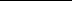 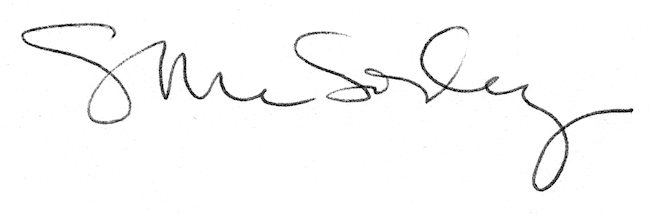 